Reduction in Time or Layoff Proposal
for Non-Represented Staff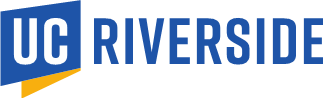 InstructionsInstructionsInstructionsInstructionsInstructionsInstructionsInstructionsInstructionsInstructionsInstructionsInstructionsInstructionsInstructionsInstructionsInstructionsInstructionsInstructionsInstructionsInstructionsInstructionsInstructionsInstructionsInstructionsInstructionsInstructionsInstructionsInstructionsInstructionsInstructionsComplete the form and forward it along with a draft “Notice of Layoff’ or “Notice of Reduction in Time” as follows:Department to Organizational Unit Central OfficeOrganizational Unit to Employee & Labor Relations (ELR)ELR to Equal Employment Opportunity/Affirmative Action (EEO/AA), if requiredEEO/AA to ELRELR to Department (with copy to Organizational Unit)Complete the form and forward it along with a draft “Notice of Layoff’ or “Notice of Reduction in Time” as follows:Department to Organizational Unit Central OfficeOrganizational Unit to Employee & Labor Relations (ELR)ELR to Equal Employment Opportunity/Affirmative Action (EEO/AA), if requiredEEO/AA to ELRELR to Department (with copy to Organizational Unit)Complete the form and forward it along with a draft “Notice of Layoff’ or “Notice of Reduction in Time” as follows:Department to Organizational Unit Central OfficeOrganizational Unit to Employee & Labor Relations (ELR)ELR to Equal Employment Opportunity/Affirmative Action (EEO/AA), if requiredEEO/AA to ELRELR to Department (with copy to Organizational Unit)Complete the form and forward it along with a draft “Notice of Layoff’ or “Notice of Reduction in Time” as follows:Department to Organizational Unit Central OfficeOrganizational Unit to Employee & Labor Relations (ELR)ELR to Equal Employment Opportunity/Affirmative Action (EEO/AA), if requiredEEO/AA to ELRELR to Department (with copy to Organizational Unit)Complete the form and forward it along with a draft “Notice of Layoff’ or “Notice of Reduction in Time” as follows:Department to Organizational Unit Central OfficeOrganizational Unit to Employee & Labor Relations (ELR)ELR to Equal Employment Opportunity/Affirmative Action (EEO/AA), if requiredEEO/AA to ELRELR to Department (with copy to Organizational Unit)Complete the form and forward it along with a draft “Notice of Layoff’ or “Notice of Reduction in Time” as follows:Department to Organizational Unit Central OfficeOrganizational Unit to Employee & Labor Relations (ELR)ELR to Equal Employment Opportunity/Affirmative Action (EEO/AA), if requiredEEO/AA to ELRELR to Department (with copy to Organizational Unit)Complete the form and forward it along with a draft “Notice of Layoff’ or “Notice of Reduction in Time” as follows:Department to Organizational Unit Central OfficeOrganizational Unit to Employee & Labor Relations (ELR)ELR to Equal Employment Opportunity/Affirmative Action (EEO/AA), if requiredEEO/AA to ELRELR to Department (with copy to Organizational Unit)Complete the form and forward it along with a draft “Notice of Layoff’ or “Notice of Reduction in Time” as follows:Department to Organizational Unit Central OfficeOrganizational Unit to Employee & Labor Relations (ELR)ELR to Equal Employment Opportunity/Affirmative Action (EEO/AA), if requiredEEO/AA to ELRELR to Department (with copy to Organizational Unit)Complete the form and forward it along with a draft “Notice of Layoff’ or “Notice of Reduction in Time” as follows:Department to Organizational Unit Central OfficeOrganizational Unit to Employee & Labor Relations (ELR)ELR to Equal Employment Opportunity/Affirmative Action (EEO/AA), if requiredEEO/AA to ELRELR to Department (with copy to Organizational Unit)Complete the form and forward it along with a draft “Notice of Layoff’ or “Notice of Reduction in Time” as follows:Department to Organizational Unit Central OfficeOrganizational Unit to Employee & Labor Relations (ELR)ELR to Equal Employment Opportunity/Affirmative Action (EEO/AA), if requiredEEO/AA to ELRELR to Department (with copy to Organizational Unit)Complete the form and forward it along with a draft “Notice of Layoff’ or “Notice of Reduction in Time” as follows:Department to Organizational Unit Central OfficeOrganizational Unit to Employee & Labor Relations (ELR)ELR to Equal Employment Opportunity/Affirmative Action (EEO/AA), if requiredEEO/AA to ELRELR to Department (with copy to Organizational Unit)Complete the form and forward it along with a draft “Notice of Layoff’ or “Notice of Reduction in Time” as follows:Department to Organizational Unit Central OfficeOrganizational Unit to Employee & Labor Relations (ELR)ELR to Equal Employment Opportunity/Affirmative Action (EEO/AA), if requiredEEO/AA to ELRELR to Department (with copy to Organizational Unit)Complete the form and forward it along with a draft “Notice of Layoff’ or “Notice of Reduction in Time” as follows:Department to Organizational Unit Central OfficeOrganizational Unit to Employee & Labor Relations (ELR)ELR to Equal Employment Opportunity/Affirmative Action (EEO/AA), if requiredEEO/AA to ELRELR to Department (with copy to Organizational Unit)Complete the form and forward it along with a draft “Notice of Layoff’ or “Notice of Reduction in Time” as follows:Department to Organizational Unit Central OfficeOrganizational Unit to Employee & Labor Relations (ELR)ELR to Equal Employment Opportunity/Affirmative Action (EEO/AA), if requiredEEO/AA to ELRELR to Department (with copy to Organizational Unit)Complete the form and forward it along with a draft “Notice of Layoff’ or “Notice of Reduction in Time” as follows:Department to Organizational Unit Central OfficeOrganizational Unit to Employee & Labor Relations (ELR)ELR to Equal Employment Opportunity/Affirmative Action (EEO/AA), if requiredEEO/AA to ELRELR to Department (with copy to Organizational Unit)Complete the form and forward it along with a draft “Notice of Layoff’ or “Notice of Reduction in Time” as follows:Department to Organizational Unit Central OfficeOrganizational Unit to Employee & Labor Relations (ELR)ELR to Equal Employment Opportunity/Affirmative Action (EEO/AA), if requiredEEO/AA to ELRELR to Department (with copy to Organizational Unit)Complete the form and forward it along with a draft “Notice of Layoff’ or “Notice of Reduction in Time” as follows:Department to Organizational Unit Central OfficeOrganizational Unit to Employee & Labor Relations (ELR)ELR to Equal Employment Opportunity/Affirmative Action (EEO/AA), if requiredEEO/AA to ELRELR to Department (with copy to Organizational Unit)Complete the form and forward it along with a draft “Notice of Layoff’ or “Notice of Reduction in Time” as follows:Department to Organizational Unit Central OfficeOrganizational Unit to Employee & Labor Relations (ELR)ELR to Equal Employment Opportunity/Affirmative Action (EEO/AA), if requiredEEO/AA to ELRELR to Department (with copy to Organizational Unit)Complete the form and forward it along with a draft “Notice of Layoff’ or “Notice of Reduction in Time” as follows:Department to Organizational Unit Central OfficeOrganizational Unit to Employee & Labor Relations (ELR)ELR to Equal Employment Opportunity/Affirmative Action (EEO/AA), if requiredEEO/AA to ELRELR to Department (with copy to Organizational Unit)Complete the form and forward it along with a draft “Notice of Layoff’ or “Notice of Reduction in Time” as follows:Department to Organizational Unit Central OfficeOrganizational Unit to Employee & Labor Relations (ELR)ELR to Equal Employment Opportunity/Affirmative Action (EEO/AA), if requiredEEO/AA to ELRELR to Department (with copy to Organizational Unit)Complete the form and forward it along with a draft “Notice of Layoff’ or “Notice of Reduction in Time” as follows:Department to Organizational Unit Central OfficeOrganizational Unit to Employee & Labor Relations (ELR)ELR to Equal Employment Opportunity/Affirmative Action (EEO/AA), if requiredEEO/AA to ELRELR to Department (with copy to Organizational Unit)Complete the form and forward it along with a draft “Notice of Layoff’ or “Notice of Reduction in Time” as follows:Department to Organizational Unit Central OfficeOrganizational Unit to Employee & Labor Relations (ELR)ELR to Equal Employment Opportunity/Affirmative Action (EEO/AA), if requiredEEO/AA to ELRELR to Department (with copy to Organizational Unit)Complete the form and forward it along with a draft “Notice of Layoff’ or “Notice of Reduction in Time” as follows:Department to Organizational Unit Central OfficeOrganizational Unit to Employee & Labor Relations (ELR)ELR to Equal Employment Opportunity/Affirmative Action (EEO/AA), if requiredEEO/AA to ELRELR to Department (with copy to Organizational Unit)Complete the form and forward it along with a draft “Notice of Layoff’ or “Notice of Reduction in Time” as follows:Department to Organizational Unit Central OfficeOrganizational Unit to Employee & Labor Relations (ELR)ELR to Equal Employment Opportunity/Affirmative Action (EEO/AA), if requiredEEO/AA to ELRELR to Department (with copy to Organizational Unit)Complete the form and forward it along with a draft “Notice of Layoff’ or “Notice of Reduction in Time” as follows:Department to Organizational Unit Central OfficeOrganizational Unit to Employee & Labor Relations (ELR)ELR to Equal Employment Opportunity/Affirmative Action (EEO/AA), if requiredEEO/AA to ELRELR to Department (with copy to Organizational Unit)Complete the form and forward it along with a draft “Notice of Layoff’ or “Notice of Reduction in Time” as follows:Department to Organizational Unit Central OfficeOrganizational Unit to Employee & Labor Relations (ELR)ELR to Equal Employment Opportunity/Affirmative Action (EEO/AA), if requiredEEO/AA to ELRELR to Department (with copy to Organizational Unit)Complete the form and forward it along with a draft “Notice of Layoff’ or “Notice of Reduction in Time” as follows:Department to Organizational Unit Central OfficeOrganizational Unit to Employee & Labor Relations (ELR)ELR to Equal Employment Opportunity/Affirmative Action (EEO/AA), if requiredEEO/AA to ELRELR to Department (with copy to Organizational Unit)Complete the form and forward it along with a draft “Notice of Layoff’ or “Notice of Reduction in Time” as follows:Department to Organizational Unit Central OfficeOrganizational Unit to Employee & Labor Relations (ELR)ELR to Equal Employment Opportunity/Affirmative Action (EEO/AA), if requiredEEO/AA to ELRELR to Department (with copy to Organizational Unit)Complete the form and forward it along with a draft “Notice of Layoff’ or “Notice of Reduction in Time” as follows:Department to Organizational Unit Central OfficeOrganizational Unit to Employee & Labor Relations (ELR)ELR to Equal Employment Opportunity/Affirmative Action (EEO/AA), if requiredEEO/AA to ELRELR to Department (with copy to Organizational Unit)Employee InformationEmployee InformationEmployee InformationEmployee InformationEmployee InformationEmployee InformationEmployee InformationEmployee InformationEmployee InformationEmployee InformationEmployee InformationEmployee InformationEmployee InformationEmployee InformationEmployee InformationEmployee InformationEmployee InformationEmployee InformationEmployee InformationEmployee InformationEmployee InformationEmployee InformationEmployee InformationEmployee InformationEmployee InformationEmployee InformationEmployee InformationEmployee InformationEmployee InformationDepartment/Layoff Unit:Department/Layoff Unit:Department/Layoff Unit:Department/Layoff Unit:Department/Layoff Unit:Date:Date:Date:Date:Date:Employee Name:Employee Name:Employee Name:Employee ID:Employee ID:Job Code:Job Code:Job Code:Job Code:Payroll Title:Payroll Title:Bargaining Unit:Bargaining Unit:Bargaining Unit:Bargaining Unit:Bargaining Unit:Bargaining Unit:Current FTE (Appt. %):Current FTE (Appt. %):Current FTE (Appt. %):Current FTE (Appt. %):Current FTE (Appt. %):Current FTE (Appt. %):Current FTE (Appt. %):Most Recent Date of Hire:Most Recent Date of Hire:Most Recent Date of Hire:Most Recent Date of Hire:Most Recent Date of Hire:Most Recent Date of Hire:Most Recent Date of Hire:Seniority Points through effective date of action:Seniority Points through effective date of action:Seniority Points through effective date of action:Seniority Points through effective date of action:Seniority Points through effective date of action:Seniority Points through effective date of action:Seniority Points through effective date of action:Seniority Points through effective date of action:Seniority Points through effective date of action:Seniority Points through effective date of action:Seniority Points through effective date of action:Seniority Points through effective date of action:Seniority Points through effective date of action:Prior service at another UC location immediately prior to employment at UCR?Prior service at another UC location immediately prior to employment at UCR?Prior service at another UC location immediately prior to employment at UCR?Prior service at another UC location immediately prior to employment at UCR?Prior service at another UC location immediately prior to employment at UCR?Prior service at another UC location immediately prior to employment at UCR?Prior service at another UC location immediately prior to employment at UCR?Prior service at another UC location immediately prior to employment at UCR?Prior service at another UC location immediately prior to employment at UCR?Prior service at another UC location immediately prior to employment at UCR?Prior service at another UC location immediately prior to employment at UCR?Prior service at another UC location immediately prior to employment at UCR?Prior service at another UC location immediately prior to employment at UCR?Prior service at another UC location immediately prior to employment at UCR?Prior service at another UC location immediately prior to employment at UCR?Prior service at another UC location immediately prior to employment at UCR?Prior service at another UC location immediately prior to employment at UCR?Yes: Yes: Yes: Yes: Campus:Campus:Campus:Campus:No: Type of LayoffType of LayoffType of LayoffType of LayoffType of LayoffType of LayoffType of LayoffType of LayoffType of LayoffType of LayoffType of LayoffType of LayoffType of LayoffType of LayoffType of LayoffType of LayoffType of LayoffType of LayoffType of LayoffType of LayoffType of LayoffType of LayoffType of LayoffType of LayoffType of LayoffType of LayoffType of LayoffType of Layoff	Indefinite Layoff	Indefinite Layoff	Indefinite Layoff	Indefinite Layoff	Temporary Layoff	Temporary Layoff	Temporary Layoff	Temporary Layoff	Temporary Layoff	Temporary Layoff	Indefinite Reduction in Time	Indefinite Reduction in Time	Indefinite Reduction in Time	Indefinite Reduction in Time	Indefinite Reduction in Time	Indefinite Reduction in Time	Indefinite Reduction in Time	Indefinite Reduction in Time	Indefinite Reduction in Time	Temporary Reduction in Time	Temporary Reduction in Time	Temporary Reduction in Time	Temporary Reduction in Time	Temporary Reduction in Time	Temporary Reduction in Time	Temporary Reduction in Time	Temporary Reduction in Time	Temporary Reduction in TimeIf Reduction in Time, new FTE (percentage of time):If Reduction in Time, new FTE (percentage of time):If Reduction in Time, new FTE (percentage of time):If Reduction in Time, new FTE (percentage of time):If Reduction in Time, new FTE (percentage of time):If Reduction in Time, new FTE (percentage of time):If Reduction in Time, new FTE (percentage of time):If Reduction in Time, new FTE (percentage of time):If Reduction in Time, new FTE (percentage of time):If Reduction in Time, new FTE (percentage of time):If Reduction in Time, new FTE (percentage of time):If Reduction in Time, new FTE (percentage of time):Effective Date of Action (MM/DD/YY):Effective Date of Action (MM/DD/YY):Effective Date of Action (MM/DD/YY):Effective Date of Action (MM/DD/YY):Effective Date of Action (MM/DD/YY):Effective Date of Action (MM/DD/YY):Effective Date of Action (MM/DD/YY):Effective Date of Action (MM/DD/YY):Approval Needed by (MM/DD/YY):Approval Needed by (MM/DD/YY):Approval Needed by (MM/DD/YY):Approval Needed by (MM/DD/YY):Approval Needed by (MM/DD/YY):Approval Needed by (MM/DD/YY):Approval Needed by (MM/DD/YY):Approval Needed by (MM/DD/YY):Approval Needed by (MM/DD/YY):Approval Needed by (MM/DD/YY):Reason for LayoffReason for LayoffReason for LayoffReason for LayoffReason for LayoffReason for LayoffReason for LayoffReason for LayoffReason for LayoffReason for LayoffReason for LayoffReason for LayoffReason for LayoffReason for LayoffReason for LayoffReason for LayoffReason for LayoffReason for LayoffReason for LayoffReason for LayoffReason for LayoffReason for LayoffReason for LayoffReason for LayoffReason for LayoffReason for LayoffReason for LayoffReason for Layoff	Lack of Funds	Lack of Funds	Lack of Funds	Lack of Funds	Lack of Work	Lack of Work	Lack of Work	Lack of Work	Lack of Work	Lack of Work	Organizational Change	Organizational Change	Organizational Change	Organizational Change	Organizational Change	Organizational Change	Organizational Change	Organizational Change	Organizational Change	Other	Other	Other	Other	Other	Other	Other	Other	OtherExplanation: (i.e., why funding was lost; why there is a lack of work; reasons for reorganization, attach any additional information)Explanation: (i.e., why funding was lost; why there is a lack of work; reasons for reorganization, attach any additional information)Explanation: (i.e., why funding was lost; why there is a lack of work; reasons for reorganization, attach any additional information)Explanation: (i.e., why funding was lost; why there is a lack of work; reasons for reorganization, attach any additional information)Explanation: (i.e., why funding was lost; why there is a lack of work; reasons for reorganization, attach any additional information)Explanation: (i.e., why funding was lost; why there is a lack of work; reasons for reorganization, attach any additional information)Explanation: (i.e., why funding was lost; why there is a lack of work; reasons for reorganization, attach any additional information)Explanation: (i.e., why funding was lost; why there is a lack of work; reasons for reorganization, attach any additional information)Explanation: (i.e., why funding was lost; why there is a lack of work; reasons for reorganization, attach any additional information)Explanation: (i.e., why funding was lost; why there is a lack of work; reasons for reorganization, attach any additional information)Explanation: (i.e., why funding was lost; why there is a lack of work; reasons for reorganization, attach any additional information)Explanation: (i.e., why funding was lost; why there is a lack of work; reasons for reorganization, attach any additional information)Explanation: (i.e., why funding was lost; why there is a lack of work; reasons for reorganization, attach any additional information)Explanation: (i.e., why funding was lost; why there is a lack of work; reasons for reorganization, attach any additional information)Explanation: (i.e., why funding was lost; why there is a lack of work; reasons for reorganization, attach any additional information)Explanation: (i.e., why funding was lost; why there is a lack of work; reasons for reorganization, attach any additional information)Explanation: (i.e., why funding was lost; why there is a lack of work; reasons for reorganization, attach any additional information)Explanation: (i.e., why funding was lost; why there is a lack of work; reasons for reorganization, attach any additional information)Explanation: (i.e., why funding was lost; why there is a lack of work; reasons for reorganization, attach any additional information)Explanation: (i.e., why funding was lost; why there is a lack of work; reasons for reorganization, attach any additional information)Explanation: (i.e., why funding was lost; why there is a lack of work; reasons for reorganization, attach any additional information)Explanation: (i.e., why funding was lost; why there is a lack of work; reasons for reorganization, attach any additional information)Explanation: (i.e., why funding was lost; why there is a lack of work; reasons for reorganization, attach any additional information)Explanation: (i.e., why funding was lost; why there is a lack of work; reasons for reorganization, attach any additional information)Explanation: (i.e., why funding was lost; why there is a lack of work; reasons for reorganization, attach any additional information)Explanation: (i.e., why funding was lost; why there is a lack of work; reasons for reorganization, attach any additional information)Explanation: (i.e., why funding was lost; why there is a lack of work; reasons for reorganization, attach any additional information)Explanation: (i.e., why funding was lost; why there is a lack of work; reasons for reorganization, attach any additional information)Layoff SelectionLayoff SelectionLayoff SelectionLayoff SelectionLayoff SelectionLayoff SelectionLayoff SelectionLayoff SelectionLayoff SelectionLayoff SelectionLayoff SelectionLayoff SelectionLayoff SelectionLayoff SelectionLayoff SelectionLayoff SelectionLayoff SelectionLayoff SelectionLayoff SelectionLayoff SelectionLayoff SelectionLayoff SelectionLayoff SelectionLayoff SelectionLayoff SelectionLayoff SelectionLayoff SelectionLayoff SelectionMethod for determining order of layoff/reduction in time. Please check all that apply.Method for determining order of layoff/reduction in time. Please check all that apply.Method for determining order of layoff/reduction in time. Please check all that apply.Method for determining order of layoff/reduction in time. Please check all that apply.Method for determining order of layoff/reduction in time. Please check all that apply.Method for determining order of layoff/reduction in time. Please check all that apply.Method for determining order of layoff/reduction in time. Please check all that apply.Method for determining order of layoff/reduction in time. Please check all that apply.Method for determining order of layoff/reduction in time. Please check all that apply.Method for determining order of layoff/reduction in time. Please check all that apply.Method for determining order of layoff/reduction in time. Please check all that apply.Method for determining order of layoff/reduction in time. Please check all that apply.Method for determining order of layoff/reduction in time. Please check all that apply.Method for determining order of layoff/reduction in time. Please check all that apply.Method for determining order of layoff/reduction in time. Please check all that apply.Method for determining order of layoff/reduction in time. Please check all that apply.Method for determining order of layoff/reduction in time. Please check all that apply.Method for determining order of layoff/reduction in time. Please check all that apply.Method for determining order of layoff/reduction in time. Please check all that apply.Method for determining order of layoff/reduction in time. Please check all that apply.Method for determining order of layoff/reduction in time. Please check all that apply.Method for determining order of layoff/reduction in time. Please check all that apply.Method for determining order of layoff/reduction in time. Please check all that apply.Method for determining order of layoff/reduction in time. Please check all that apply.Method for determining order of layoff/reduction in time. Please check all that apply.Method for determining order of layoff/reduction in time. Please check all that apply.Method for determining order of layoff/reduction in time. Please check all that apply.Method for determining order of layoff/reduction in time. Please check all that apply.Relevant SkillsRelevant SkillsRelevant SkillsRelevant SkillsRelevant SkillsIf so, please attach position description outlining the required skills, knowledge and abilities (SKAs), and a memo outlining how retention of less senior employee(s) preserves critical SKAs, and how these skills are necessary to the ongoing function of the department/division.If so, please attach position description outlining the required skills, knowledge and abilities (SKAs), and a memo outlining how retention of less senior employee(s) preserves critical SKAs, and how these skills are necessary to the ongoing function of the department/division.If so, please attach position description outlining the required skills, knowledge and abilities (SKAs), and a memo outlining how retention of less senior employee(s) preserves critical SKAs, and how these skills are necessary to the ongoing function of the department/division.If so, please attach position description outlining the required skills, knowledge and abilities (SKAs), and a memo outlining how retention of less senior employee(s) preserves critical SKAs, and how these skills are necessary to the ongoing function of the department/division.If so, please attach position description outlining the required skills, knowledge and abilities (SKAs), and a memo outlining how retention of less senior employee(s) preserves critical SKAs, and how these skills are necessary to the ongoing function of the department/division.If so, please attach position description outlining the required skills, knowledge and abilities (SKAs), and a memo outlining how retention of less senior employee(s) preserves critical SKAs, and how these skills are necessary to the ongoing function of the department/division.If so, please attach position description outlining the required skills, knowledge and abilities (SKAs), and a memo outlining how retention of less senior employee(s) preserves critical SKAs, and how these skills are necessary to the ongoing function of the department/division.If so, please attach position description outlining the required skills, knowledge and abilities (SKAs), and a memo outlining how retention of less senior employee(s) preserves critical SKAs, and how these skills are necessary to the ongoing function of the department/division.If so, please attach position description outlining the required skills, knowledge and abilities (SKAs), and a memo outlining how retention of less senior employee(s) preserves critical SKAs, and how these skills are necessary to the ongoing function of the department/division.If so, please attach position description outlining the required skills, knowledge and abilities (SKAs), and a memo outlining how retention of less senior employee(s) preserves critical SKAs, and how these skills are necessary to the ongoing function of the department/division.If so, please attach position description outlining the required skills, knowledge and abilities (SKAs), and a memo outlining how retention of less senior employee(s) preserves critical SKAs, and how these skills are necessary to the ongoing function of the department/division.If so, please attach position description outlining the required skills, knowledge and abilities (SKAs), and a memo outlining how retention of less senior employee(s) preserves critical SKAs, and how these skills are necessary to the ongoing function of the department/division.If so, please attach position description outlining the required skills, knowledge and abilities (SKAs), and a memo outlining how retention of less senior employee(s) preserves critical SKAs, and how these skills are necessary to the ongoing function of the department/division.If so, please attach position description outlining the required skills, knowledge and abilities (SKAs), and a memo outlining how retention of less senior employee(s) preserves critical SKAs, and how these skills are necessary to the ongoing function of the department/division.If so, please attach position description outlining the required skills, knowledge and abilities (SKAs), and a memo outlining how retention of less senior employee(s) preserves critical SKAs, and how these skills are necessary to the ongoing function of the department/division.If so, please attach position description outlining the required skills, knowledge and abilities (SKAs), and a memo outlining how retention of less senior employee(s) preserves critical SKAs, and how these skills are necessary to the ongoing function of the department/division.If so, please attach position description outlining the required skills, knowledge and abilities (SKAs), and a memo outlining how retention of less senior employee(s) preserves critical SKAs, and how these skills are necessary to the ongoing function of the department/division.If so, please attach position description outlining the required skills, knowledge and abilities (SKAs), and a memo outlining how retention of less senior employee(s) preserves critical SKAs, and how these skills are necessary to the ongoing function of the department/division.If so, please attach position description outlining the required skills, knowledge and abilities (SKAs), and a memo outlining how retention of less senior employee(s) preserves critical SKAs, and how these skills are necessary to the ongoing function of the department/division.If so, please attach position description outlining the required skills, knowledge and abilities (SKAs), and a memo outlining how retention of less senior employee(s) preserves critical SKAs, and how these skills are necessary to the ongoing function of the department/division.If so, please attach position description outlining the required skills, knowledge and abilities (SKAs), and a memo outlining how retention of less senior employee(s) preserves critical SKAs, and how these skills are necessary to the ongoing function of the department/division.If so, please attach position description outlining the required skills, knowledge and abilities (SKAs), and a memo outlining how retention of less senior employee(s) preserves critical SKAs, and how these skills are necessary to the ongoing function of the department/division.Documented PerformanceDocumented PerformanceDocumented PerformanceDocumented PerformanceDocumented PerformanceAttach copies of the two most recent performance evaluations and any disciplinary records contained in the personnel file for the employee being laid off and all other employees in the same classification with less seniority.Attach copies of the two most recent performance evaluations and any disciplinary records contained in the personnel file for the employee being laid off and all other employees in the same classification with less seniority.Attach copies of the two most recent performance evaluations and any disciplinary records contained in the personnel file for the employee being laid off and all other employees in the same classification with less seniority.Attach copies of the two most recent performance evaluations and any disciplinary records contained in the personnel file for the employee being laid off and all other employees in the same classification with less seniority.Attach copies of the two most recent performance evaluations and any disciplinary records contained in the personnel file for the employee being laid off and all other employees in the same classification with less seniority.Attach copies of the two most recent performance evaluations and any disciplinary records contained in the personnel file for the employee being laid off and all other employees in the same classification with less seniority.Attach copies of the two most recent performance evaluations and any disciplinary records contained in the personnel file for the employee being laid off and all other employees in the same classification with less seniority.Attach copies of the two most recent performance evaluations and any disciplinary records contained in the personnel file for the employee being laid off and all other employees in the same classification with less seniority.Attach copies of the two most recent performance evaluations and any disciplinary records contained in the personnel file for the employee being laid off and all other employees in the same classification with less seniority.Attach copies of the two most recent performance evaluations and any disciplinary records contained in the personnel file for the employee being laid off and all other employees in the same classification with less seniority.Attach copies of the two most recent performance evaluations and any disciplinary records contained in the personnel file for the employee being laid off and all other employees in the same classification with less seniority.Attach copies of the two most recent performance evaluations and any disciplinary records contained in the personnel file for the employee being laid off and all other employees in the same classification with less seniority.Attach copies of the two most recent performance evaluations and any disciplinary records contained in the personnel file for the employee being laid off and all other employees in the same classification with less seniority.Attach copies of the two most recent performance evaluations and any disciplinary records contained in the personnel file for the employee being laid off and all other employees in the same classification with less seniority.Attach copies of the two most recent performance evaluations and any disciplinary records contained in the personnel file for the employee being laid off and all other employees in the same classification with less seniority.Attach copies of the two most recent performance evaluations and any disciplinary records contained in the personnel file for the employee being laid off and all other employees in the same classification with less seniority.Attach copies of the two most recent performance evaluations and any disciplinary records contained in the personnel file for the employee being laid off and all other employees in the same classification with less seniority.Attach copies of the two most recent performance evaluations and any disciplinary records contained in the personnel file for the employee being laid off and all other employees in the same classification with less seniority.Attach copies of the two most recent performance evaluations and any disciplinary records contained in the personnel file for the employee being laid off and all other employees in the same classification with less seniority.Attach copies of the two most recent performance evaluations and any disciplinary records contained in the personnel file for the employee being laid off and all other employees in the same classification with less seniority.Attach copies of the two most recent performance evaluations and any disciplinary records contained in the personnel file for the employee being laid off and all other employees in the same classification with less seniority.Attach copies of the two most recent performance evaluations and any disciplinary records contained in the personnel file for the employee being laid off and all other employees in the same classification with less seniority.SenioritySenioritySenioritySenioritySeniorityIf so, please attach a list of all employees in the classification and their seniority points projected through the effective date of the proposed action.If so, please attach a list of all employees in the classification and their seniority points projected through the effective date of the proposed action.If so, please attach a list of all employees in the classification and their seniority points projected through the effective date of the proposed action.If so, please attach a list of all employees in the classification and their seniority points projected through the effective date of the proposed action.If so, please attach a list of all employees in the classification and their seniority points projected through the effective date of the proposed action.If so, please attach a list of all employees in the classification and their seniority points projected through the effective date of the proposed action.If so, please attach a list of all employees in the classification and their seniority points projected through the effective date of the proposed action.If so, please attach a list of all employees in the classification and their seniority points projected through the effective date of the proposed action.If so, please attach a list of all employees in the classification and their seniority points projected through the effective date of the proposed action.If so, please attach a list of all employees in the classification and their seniority points projected through the effective date of the proposed action.If so, please attach a list of all employees in the classification and their seniority points projected through the effective date of the proposed action.If so, please attach a list of all employees in the classification and their seniority points projected through the effective date of the proposed action.If so, please attach a list of all employees in the classification and their seniority points projected through the effective date of the proposed action.If so, please attach a list of all employees in the classification and their seniority points projected through the effective date of the proposed action.If so, please attach a list of all employees in the classification and their seniority points projected through the effective date of the proposed action.If so, please attach a list of all employees in the classification and their seniority points projected through the effective date of the proposed action.If so, please attach a list of all employees in the classification and their seniority points projected through the effective date of the proposed action.If so, please attach a list of all employees in the classification and their seniority points projected through the effective date of the proposed action.If so, please attach a list of all employees in the classification and their seniority points projected through the effective date of the proposed action.If so, please attach a list of all employees in the classification and their seniority points projected through the effective date of the proposed action.If so, please attach a list of all employees in the classification and their seniority points projected through the effective date of the proposed action.If so, please attach a list of all employees in the classification and their seniority points projected through the effective date of the proposed action.More senior employee requested layoffMore senior employee requested layoffMore senior employee requested layoffMore senior employee requested layoffMore senior employee requested layoffIf so, attach the request from the senior employee.If so, attach the request from the senior employee.If so, attach the request from the senior employee.If so, attach the request from the senior employee.If so, attach the request from the senior employee.If so, attach the request from the senior employee.If so, attach the request from the senior employee.If so, attach the request from the senior employee.If so, attach the request from the senior employee.If so, attach the request from the senior employee.If so, attach the request from the senior employee.If so, attach the request from the senior employee.If so, attach the request from the senior employee.If so, attach the request from the senior employee.If so, attach the request from the senior employee.If so, attach the request from the senior employee.If so, attach the request from the senior employee.If so, attach the request from the senior employee.If so, attach the request from the senior employee.If so, attach the request from the senior employee.If so, attach the request from the senior employee.If so, attach the request from the senior employee.Will limited or causal-restricted (student) employee(s) be retained due to operational necessity?	   Yes	   NoIf yes, provide justification for retention of limited and/or causal-restricted employees. Attach additional sheets, if needed.Will limited or causal-restricted (student) employee(s) be retained due to operational necessity?	   Yes	   NoIf yes, provide justification for retention of limited and/or causal-restricted employees. Attach additional sheets, if needed.Will limited or causal-restricted (student) employee(s) be retained due to operational necessity?	   Yes	   NoIf yes, provide justification for retention of limited and/or causal-restricted employees. Attach additional sheets, if needed.Will limited or causal-restricted (student) employee(s) be retained due to operational necessity?	   Yes	   NoIf yes, provide justification for retention of limited and/or causal-restricted employees. Attach additional sheets, if needed.Will limited or causal-restricted (student) employee(s) be retained due to operational necessity?	   Yes	   NoIf yes, provide justification for retention of limited and/or causal-restricted employees. Attach additional sheets, if needed.Will limited or causal-restricted (student) employee(s) be retained due to operational necessity?	   Yes	   NoIf yes, provide justification for retention of limited and/or causal-restricted employees. Attach additional sheets, if needed.Will limited or causal-restricted (student) employee(s) be retained due to operational necessity?	   Yes	   NoIf yes, provide justification for retention of limited and/or causal-restricted employees. Attach additional sheets, if needed.Will limited or causal-restricted (student) employee(s) be retained due to operational necessity?	   Yes	   NoIf yes, provide justification for retention of limited and/or causal-restricted employees. Attach additional sheets, if needed.Will limited or causal-restricted (student) employee(s) be retained due to operational necessity?	   Yes	   NoIf yes, provide justification for retention of limited and/or causal-restricted employees. Attach additional sheets, if needed.Will limited or causal-restricted (student) employee(s) be retained due to operational necessity?	   Yes	   NoIf yes, provide justification for retention of limited and/or causal-restricted employees. Attach additional sheets, if needed.Will limited or causal-restricted (student) employee(s) be retained due to operational necessity?	   Yes	   NoIf yes, provide justification for retention of limited and/or causal-restricted employees. Attach additional sheets, if needed.Will limited or causal-restricted (student) employee(s) be retained due to operational necessity?	   Yes	   NoIf yes, provide justification for retention of limited and/or causal-restricted employees. Attach additional sheets, if needed.Will limited or causal-restricted (student) employee(s) be retained due to operational necessity?	   Yes	   NoIf yes, provide justification for retention of limited and/or causal-restricted employees. Attach additional sheets, if needed.Will limited or causal-restricted (student) employee(s) be retained due to operational necessity?	   Yes	   NoIf yes, provide justification for retention of limited and/or causal-restricted employees. Attach additional sheets, if needed.Will limited or causal-restricted (student) employee(s) be retained due to operational necessity?	   Yes	   NoIf yes, provide justification for retention of limited and/or causal-restricted employees. Attach additional sheets, if needed.Will limited or causal-restricted (student) employee(s) be retained due to operational necessity?	   Yes	   NoIf yes, provide justification for retention of limited and/or causal-restricted employees. Attach additional sheets, if needed.Will limited or causal-restricted (student) employee(s) be retained due to operational necessity?	   Yes	   NoIf yes, provide justification for retention of limited and/or causal-restricted employees. Attach additional sheets, if needed.Will limited or causal-restricted (student) employee(s) be retained due to operational necessity?	   Yes	   NoIf yes, provide justification for retention of limited and/or causal-restricted employees. Attach additional sheets, if needed.Will limited or causal-restricted (student) employee(s) be retained due to operational necessity?	   Yes	   NoIf yes, provide justification for retention of limited and/or causal-restricted employees. Attach additional sheets, if needed.Will limited or causal-restricted (student) employee(s) be retained due to operational necessity?	   Yes	   NoIf yes, provide justification for retention of limited and/or causal-restricted employees. Attach additional sheets, if needed.Will limited or causal-restricted (student) employee(s) be retained due to operational necessity?	   Yes	   NoIf yes, provide justification for retention of limited and/or causal-restricted employees. Attach additional sheets, if needed.Will limited or causal-restricted (student) employee(s) be retained due to operational necessity?	   Yes	   NoIf yes, provide justification for retention of limited and/or causal-restricted employees. Attach additional sheets, if needed.Will limited or causal-restricted (student) employee(s) be retained due to operational necessity?	   Yes	   NoIf yes, provide justification for retention of limited and/or causal-restricted employees. Attach additional sheets, if needed.Will limited or causal-restricted (student) employee(s) be retained due to operational necessity?	   Yes	   NoIf yes, provide justification for retention of limited and/or causal-restricted employees. Attach additional sheets, if needed.Will limited or causal-restricted (student) employee(s) be retained due to operational necessity?	   Yes	   NoIf yes, provide justification for retention of limited and/or causal-restricted employees. Attach additional sheets, if needed.Will limited or causal-restricted (student) employee(s) be retained due to operational necessity?	   Yes	   NoIf yes, provide justification for retention of limited and/or causal-restricted employees. Attach additional sheets, if needed.Will limited or causal-restricted (student) employee(s) be retained due to operational necessity?	   Yes	   NoIf yes, provide justification for retention of limited and/or causal-restricted employees. Attach additional sheets, if needed.Will limited or causal-restricted (student) employee(s) be retained due to operational necessity?	   Yes	   NoIf yes, provide justification for retention of limited and/or causal-restricted employees. Attach additional sheets, if needed.Disposition of WorkDisposition of WorkDisposition of WorkDisposition of WorkDisposition of WorkDisposition of WorkDisposition of WorkDisposition of WorkDisposition of WorkDisposition of WorkDisposition of WorkDisposition of WorkDisposition of WorkDisposition of WorkDisposition of WorkDisposition of WorkDisposition of WorkDisposition of WorkDisposition of WorkDisposition of WorkDisposition of WorkDisposition of WorkDisposition of WorkDisposition of WorkDisposition of WorkDisposition of WorkDisposition of WorkDisposition of WorkDisposition of WorkIdentify what work is being eliminated and what work will be performed by other employees. Include a description of the duties and a % FTE to be reassigned, and the title and bargaining unit of position(s) assuming the duties. (attach additional sheets, i.e., organizational charts reflecting the department structure before and after the layoff, if necessary)Identify what work is being eliminated and what work will be performed by other employees. Include a description of the duties and a % FTE to be reassigned, and the title and bargaining unit of position(s) assuming the duties. (attach additional sheets, i.e., organizational charts reflecting the department structure before and after the layoff, if necessary)Identify what work is being eliminated and what work will be performed by other employees. Include a description of the duties and a % FTE to be reassigned, and the title and bargaining unit of position(s) assuming the duties. (attach additional sheets, i.e., organizational charts reflecting the department structure before and after the layoff, if necessary)Identify what work is being eliminated and what work will be performed by other employees. Include a description of the duties and a % FTE to be reassigned, and the title and bargaining unit of position(s) assuming the duties. (attach additional sheets, i.e., organizational charts reflecting the department structure before and after the layoff, if necessary)Identify what work is being eliminated and what work will be performed by other employees. Include a description of the duties and a % FTE to be reassigned, and the title and bargaining unit of position(s) assuming the duties. (attach additional sheets, i.e., organizational charts reflecting the department structure before and after the layoff, if necessary)Identify what work is being eliminated and what work will be performed by other employees. Include a description of the duties and a % FTE to be reassigned, and the title and bargaining unit of position(s) assuming the duties. (attach additional sheets, i.e., organizational charts reflecting the department structure before and after the layoff, if necessary)Identify what work is being eliminated and what work will be performed by other employees. Include a description of the duties and a % FTE to be reassigned, and the title and bargaining unit of position(s) assuming the duties. (attach additional sheets, i.e., organizational charts reflecting the department structure before and after the layoff, if necessary)Identify what work is being eliminated and what work will be performed by other employees. Include a description of the duties and a % FTE to be reassigned, and the title and bargaining unit of position(s) assuming the duties. (attach additional sheets, i.e., organizational charts reflecting the department structure before and after the layoff, if necessary)Identify what work is being eliminated and what work will be performed by other employees. Include a description of the duties and a % FTE to be reassigned, and the title and bargaining unit of position(s) assuming the duties. (attach additional sheets, i.e., organizational charts reflecting the department structure before and after the layoff, if necessary)Identify what work is being eliminated and what work will be performed by other employees. Include a description of the duties and a % FTE to be reassigned, and the title and bargaining unit of position(s) assuming the duties. (attach additional sheets, i.e., organizational charts reflecting the department structure before and after the layoff, if necessary)Identify what work is being eliminated and what work will be performed by other employees. Include a description of the duties and a % FTE to be reassigned, and the title and bargaining unit of position(s) assuming the duties. (attach additional sheets, i.e., organizational charts reflecting the department structure before and after the layoff, if necessary)Identify what work is being eliminated and what work will be performed by other employees. Include a description of the duties and a % FTE to be reassigned, and the title and bargaining unit of position(s) assuming the duties. (attach additional sheets, i.e., organizational charts reflecting the department structure before and after the layoff, if necessary)Identify what work is being eliminated and what work will be performed by other employees. Include a description of the duties and a % FTE to be reassigned, and the title and bargaining unit of position(s) assuming the duties. (attach additional sheets, i.e., organizational charts reflecting the department structure before and after the layoff, if necessary)Identify what work is being eliminated and what work will be performed by other employees. Include a description of the duties and a % FTE to be reassigned, and the title and bargaining unit of position(s) assuming the duties. (attach additional sheets, i.e., organizational charts reflecting the department structure before and after the layoff, if necessary)Identify what work is being eliminated and what work will be performed by other employees. Include a description of the duties and a % FTE to be reassigned, and the title and bargaining unit of position(s) assuming the duties. (attach additional sheets, i.e., organizational charts reflecting the department structure before and after the layoff, if necessary)Identify what work is being eliminated and what work will be performed by other employees. Include a description of the duties and a % FTE to be reassigned, and the title and bargaining unit of position(s) assuming the duties. (attach additional sheets, i.e., organizational charts reflecting the department structure before and after the layoff, if necessary)Identify what work is being eliminated and what work will be performed by other employees. Include a description of the duties and a % FTE to be reassigned, and the title and bargaining unit of position(s) assuming the duties. (attach additional sheets, i.e., organizational charts reflecting the department structure before and after the layoff, if necessary)Identify what work is being eliminated and what work will be performed by other employees. Include a description of the duties and a % FTE to be reassigned, and the title and bargaining unit of position(s) assuming the duties. (attach additional sheets, i.e., organizational charts reflecting the department structure before and after the layoff, if necessary)Identify what work is being eliminated and what work will be performed by other employees. Include a description of the duties and a % FTE to be reassigned, and the title and bargaining unit of position(s) assuming the duties. (attach additional sheets, i.e., organizational charts reflecting the department structure before and after the layoff, if necessary)Identify what work is being eliminated and what work will be performed by other employees. Include a description of the duties and a % FTE to be reassigned, and the title and bargaining unit of position(s) assuming the duties. (attach additional sheets, i.e., organizational charts reflecting the department structure before and after the layoff, if necessary)Identify what work is being eliminated and what work will be performed by other employees. Include a description of the duties and a % FTE to be reassigned, and the title and bargaining unit of position(s) assuming the duties. (attach additional sheets, i.e., organizational charts reflecting the department structure before and after the layoff, if necessary)Identify what work is being eliminated and what work will be performed by other employees. Include a description of the duties and a % FTE to be reassigned, and the title and bargaining unit of position(s) assuming the duties. (attach additional sheets, i.e., organizational charts reflecting the department structure before and after the layoff, if necessary)Identify what work is being eliminated and what work will be performed by other employees. Include a description of the duties and a % FTE to be reassigned, and the title and bargaining unit of position(s) assuming the duties. (attach additional sheets, i.e., organizational charts reflecting the department structure before and after the layoff, if necessary)Identify what work is being eliminated and what work will be performed by other employees. Include a description of the duties and a % FTE to be reassigned, and the title and bargaining unit of position(s) assuming the duties. (attach additional sheets, i.e., organizational charts reflecting the department structure before and after the layoff, if necessary)Identify what work is being eliminated and what work will be performed by other employees. Include a description of the duties and a % FTE to be reassigned, and the title and bargaining unit of position(s) assuming the duties. (attach additional sheets, i.e., organizational charts reflecting the department structure before and after the layoff, if necessary)Identify what work is being eliminated and what work will be performed by other employees. Include a description of the duties and a % FTE to be reassigned, and the title and bargaining unit of position(s) assuming the duties. (attach additional sheets, i.e., organizational charts reflecting the department structure before and after the layoff, if necessary)Identify what work is being eliminated and what work will be performed by other employees. Include a description of the duties and a % FTE to be reassigned, and the title and bargaining unit of position(s) assuming the duties. (attach additional sheets, i.e., organizational charts reflecting the department structure before and after the layoff, if necessary)Identify what work is being eliminated and what work will be performed by other employees. Include a description of the duties and a % FTE to be reassigned, and the title and bargaining unit of position(s) assuming the duties. (attach additional sheets, i.e., organizational charts reflecting the department structure before and after the layoff, if necessary)Current Salary ($):Full Severance Amount, if applicable ($):